The Requirements (CAV) group has fully revised the architecture and the requirements of the Environment Sensing Subsystem, in particular. The result has been incorporated into the Use Cases and Functional Requirements document.Moving Picture, Audio and Data Coding by Artificial Intelligencewww.mpai.communityPublic documentN7432022/06/22SourceRequirements (CAV)TitleMPAI-CAV Progress report and plansTargetMPAI-21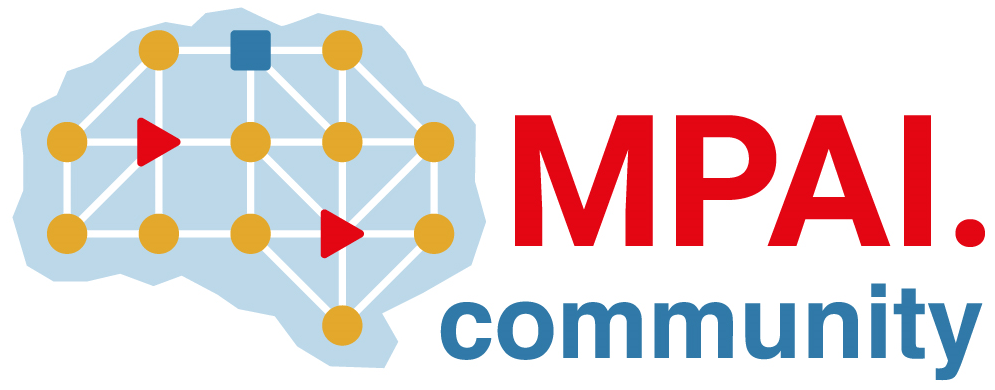 